ΕΛΛΗΝΙΚΗ ΔΗΜΟΚΡΑΤΙΑ			                             Καλλιθέα 4-12-2023ΝΟΜΟΣ ΑΤΤΙΚΗΣ						Αρ.  Πρωτ. 58419ΔΗΜΟΣ ΚΑΛΛΙΘΕΑΣ		                                                     Θ Ε Μ Α: «Λήψη απόφασης για την παράταση της σύμβασης με την εταιρεία Κ.Ο.Α.ΝΟ.  ΑΕ για την περισυλλογή και εκποίηση των εγκαταλελειμμένων οχημάτων εντός των ορίων της πόλης μας».Παρακαλούμε κατά την προσεχή συνεδρίαση του Δημοτικού Συμβουλίου, όπως συμπεριλάβετε και το αναγραφόμενο θέμα και αποφασίσετε για την παράταση αναδρομικά από 2-8-2023 της σύμβασης κατά ένα (1) έτος, που έχει συναφθεί με την εταιρεία Κ.Ο.Α.ΝΟ. ΑΕ, για την περισυλλογή και εκποίηση των εγκαταλελειμμένων οχημάτων εντός των ορίων της πόλης μας.   Για το θέμα  ισχύουν τα παρακάτω: Ο Δήμος Καλλιθέας από 2-8-2022 έχει υπογράψει σύμβαση  με την εταιρεία Κ.Ο.Α.ΝΟ. ΑΕ  ( η οποία ανακηρύχθηκε πλειοδότης του διενεργούμενου διαγωνισμού με την απόφαση 317/20-7-2022 της Ο.Ε.), για την περισυλλογή και εκποίηση των εγκαταλελειμμένων οχημάτων εντός των ορίων της πόλης μας. Η σύμβαση υπογράφηκε για ένα (1) χρόνο,  σύμφωνα δε με το άρθρο 3 αυτής και το άρθρο 5 της διακήρυξης του πλειοδοτικού διαγωνισμού,  δίδεται η δυνατότητα   παράτασής της για άλλο ένα (1) χρόνο, με τους ίδιους όρους,  υπό τον όρο της  επιθυμίας αμφοτέρων των συμβαλλόμενων. Η εταιρεία Κ.Ο.Α.ΝΟ. ΑΕ  με το με αριθμ. πρωτ. 10173/5-9-2023 έγγραφό της που εστάλη μέσω ηλεκτρονικού ταχυδρομείου, εξέφρασε την επιθυμία της για την παράταση της εν λόγω σύμβασης , επικαλούμενη την καλή συνεργασία των δύο  πλευρών. Η Διεύθυνση Περιβάλλοντος με το με αριθμ. πρωτ. 41416/11-9-2023 έγγραφό της, αναφέρθηκε στην αγαστή και ικανοποιητική συνεργασία με την εταιρεία Κ.Ο.Α.ΝΟ. ΑΕ προτείνοντας την παράταση της ισχύουσας σύμβασης κατά ένα (1) χρόνο. Η Νομική Υπηρεσία του Δήμου μας με το με αριθμ. πρωτ. 55060/15-11-2023 έγγραφό της έχει αποφανθεί θετικά σε ερώτημά μας για την ετεροχρονισμένη λήψη απόφασης  παράτασης της σύμβασης με αναδρομική ισχύ. Επειδή λόγω μη ανανέωσης της σύμβασης, δεν δύναται η υπηρεσία να προβεί σε απομάκρυνση εγκαταλελειμμένων οχημάτων από τους δρόμους της πόλης και λόγω της έλευσης της εορταστικής περιόδου των Χριστουγέννων, η λήψη απόφασης κρίνεται αναγκαία και επείγουσα.Έχοντας υπόψη τα παραπάνω,  παρακαλούμε για την λήψη  απόφασης παράτασης  της από 2-8-2022 υπογραφείσας σύμβασης με την Κ.Ο.Α.ΝΟ. Α.Ε., κατά ένα (1) χρόνο, αναδρομικά από 2-8-2023 & έως την 1/8/2024.Συνημμένα: Η  από 2-8-2022 σύμβαση μεταξύ της Κ.Ο.Α.ΝΟ. και του Δήμου ΚαλλιθέαςΗ με αριθμ. πρωτ. 25812/6-6-2022 διακήρυξη του πλειοδοτικού διαγωνισμού για την περισυλλογή εγκαταλελειμμένων αυτοκινήτωνΤο με αρ. πρωτ. 40173/5-9-2023 έγγραφο της Κ.Ο.Α.ΝΟ.  ΑΕΤο με αριθμ. πρωτ. 41416/11-9-2023 έγγραφο της Δ/νσης Περιβάλλοντος Το με αριθμ. πρωτ. 55060/15-11-2023 έγγραφο της Νομικής Υπηρεσίας 							      Ο  ΑΝΤΙΔΗΜΑΡΧΟΣ 							  ΚΩΝΣΤΑΝΤΙΝΟΣ ΚΑΛΟΓΕΡΟΠΟΥΛΟΣΕσωτερική Διανομή                                                                                        -  Γρ. Δημάρχου                                                                                   -  Γρ. Γεν. Γραμματέα-  Γρ. Αντιδημάρχου Περιβάλλοντος-  Δ/νση ΠεριβάλλοντοςΔΙΕΥΘΥΝΣΗ:  ΠΕΡΙΒΑΛΛΟΝΤΟΣ ΓΡΑΦΕΙΟ        : ΑΝΤΙΔΗΜΑΡΧΟΥ                                                                                                                                                                          Ταχ.Δ/νση     : ΕΛ. ΒΕΝΙΖΕΛΟΥ 270                                                                                                                                             Καλλιθέα  Τ.Κ. 176 75Τηλέφωνο     :  210 9417000 ΠΡΟΣ                  τον  κ. Πρόεδρο          του Δημοτικού Συμβουλίου  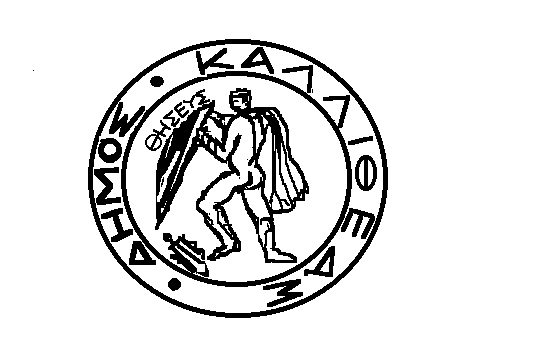 